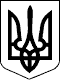 БЕРЕГІВСЬКА РАЙОННА ДЕРЖАВНА АДМІНІСТРАЦІЯЗАКАРПАТСЬКОЇ ОБЛАСТІР О З П О Р Я Д Ж Е Н Н Я03.12.2019                                           Берегове                                            №  400Про внесення змін до культурно-мистецьких заходів у районі та участь в обласних, Всеукраїнських та міжнародних мистецьких акціяхна 2019 рік Відповідно до статей 6, 22 і 39 Закону України „Про місцеві державні адміністрації” та  Програми розвитку культури і мистецтва в районі на 2016 - 2020 роки:Внести  зміни до культурно-мистецьких заходів у районі та участь в обласних, Всеукраїнських та міжнародних мистецьких акціях на 2019 рік, затверджених розпорядженням голови райдержадміністрації  08.01.2019 № 2 „Про культурно-мистецькі заходи у районі та участь в обласних, Всеукраїнських та міжнародних мистецьких акціях на 2019 рік”, згідно з додатком.2. Контроль за виконанням цього розпорядження покласти на заступника голови державної адміністрації Бімбу Ф.Ф.Голова державної адміністрації                                          Іштван ПЕТРУШКА                                                                                             Додаток                                                                                              до розпорядження                                                                                               03.12.2019 № 400                                                                                                                                               Зміни до культурно-мистецьких заходів у районі та участь в обласних, Всеукраїнських та міжнародних мистецьких акціях на 2019 рікНачальник відділу культури ітуризму райдержадміністрації                                                  Ласло ГАЛАС№п/пНазва заходуДатаДатаОбсяг та джерела фінансування (грн.)Обсяг та джерела фінансування (грн.)ВідповідальніГруденьГруденьГруденьГруденьГруденьГруденьГрудень39Участь у відзначенні  в районі Дня органів місцевого самоврядуваннягруденьгруденьРайбюджет8 100,00Райбюджет8 100,00Відділ культури і туризму 41Участь у проведенні мітингу-реквієму Дня ліквідаторів на ЧАЕСгруденьгруденьРайбюджет6 000,00Райбюджет6 000,00Відділ культури і туризмуПротягом року        Протягом року        Протягом року        Протягом року        Протягом року        Протягом року        Протягом року         42Участь в обласних, Всеукраїнських та міжнародних заходах непередбачених планом та на основі запрошень для участі в мистецьких акціях.  Участь в обласних, Всеукраїнських та міжнародних семінарах, пленерах, тощоУчасть в обласних, Всеукраїнських та міжнародних заходах непередбачених планом та на основі запрошень для участі в мистецьких акціях.  Участь в обласних, Всеукраїнських та міжнародних семінарах, пленерах, тощоПротягом рокуПротягом рокуРайбюджет____Відділ культури і туризму